Любовь к красоте и профессии вдохновили пермскую бизнес-леди открыть клинику эстетической медициныКаждой девушке, да и мужчине тоже, важно чувствовать себя ухоженным и привлекательным. На помощь приходит косметология и эстетическая медицина. Секретами красоты и молодости, а также принципами построения успешного медицинского бизнеса поделилась руководитель и идейный вдохновитель клиники эстетической медицины «Секреты красоты» Татьяна Волгарева.Мечта создать свою клинику появилась у будущей бизнес-леди вместе с желанием стать врачом-косметологом.«История клиники началась более 10 лет назад. Процесс становления был небыстрым и не всегда простым, однако я всегда чувствовала огромную поддержку семьи. Но самое главное и ценное, что придает силы идти вперед и развиваться, – это вдохновение от результатов работы и довольные клиенты. Я вложила в «Секреты красоты» всю свою любовь к медицине и эстетике, и счастлива, что вместе с командой высококлассных врачей клиники дарю людям красоту, здоровье и молодость», - делится Татьяна Волгарева.На сегодняшний день клиника эстетической медицины «Секреты красоты» - это многопрофильный центр, оказывающий весь спектр косметологических процедур для лица и тела. Специалисты с большим практическим опытом используют прогрессивные и инновационные технологии и препараты в направлениях аппаратной, инъекционной и лазерной косметологии. Параллельно развивается интернет-магазин профессиональной косметики и средств по уходу за кожей и телом.«Эффективность, безопасность, профессионализм – вот основные принципы работы клиники. Мы даем 100%-ую гарантию, что используем только качественные материалы, практикуем индивидуальный подход к каждому пациенту, учитывая и его потребности, и объективные медицинские показания. Каждый день мы делаем все возможное, чтобы пребывание в клинике было комфортным, а результат процедур оправдал ожидания», - рассказывает предпринимательница.Косметология - один из самых конкурентных сегментов бьюти-бизнеса. Не секрет, что надолго остаются на рынке только те предприятия, которые готовы к постоянному развитию, внедрению новых технологий и расширению спектра предлагаемых услуг. По словам Татьяны Волгаревой, это требует больших инвестиций в бизнес. Огромную поддержку оказывает государство.«Мы обратились за льготным финансированием в Микрофинансовую компанию Пермского края и получили заемные средства под 6% годовых. Это позволило нам приобрести дорогостоящие медицинские лазерные и радиоволновые платформы. Наши возможности в улучшении качества жизни пациентов стали значительно больше. Понимание того, что ты можешь воспользоваться господдержкой, позволяет строить новые планы и более эффективно развивать бизнес», - отмечает Татьяна Волгарева.По словам Ольги Травниковой, генерального директора Микрофинансовой компании Пермского края, для предпринимателей и самозанятых региона созданы комфортные условия получения льготного финансирования. На сегодняшний день процентная ставка по микрозаймам составляет от 1% до 15% годовых. Максимальный срок предоставления микрозаймов – 3 года, максимальная сумма - 5 млн рублей. Денежные средства выдаются на различные бизнес-цели в рамках реализации в регионе национального проекта «Малое и среднее предпринимательство», который инициировал Президент и курирует первый вице-премьер Андрей Белоусов.Для получения льготных микрозаймов необходимо обратиться в Дом предпринимателя (центр «Мой бизнес») по адресу Пермь, Ленина, 68. Для удобства заёмщиков реализован прием документов онлайн через государственный сервис Цифровая платформа МСП.РФ. Задать любой вопрос можно по номеру 8-800-300-80-90. Подробная информация об условиях и правилах предоставления микрозаймов размещена на сайте https://mfk59.ru/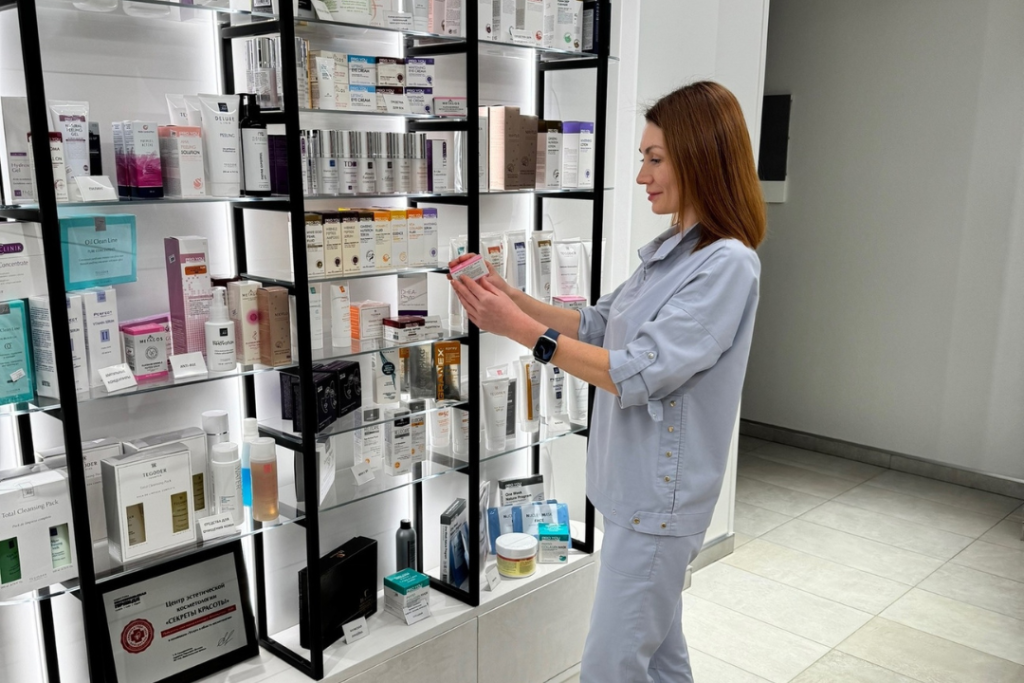 